Fagutvalget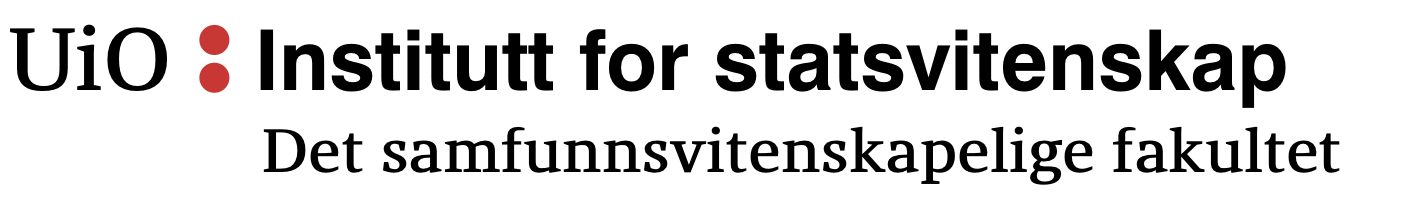 Institutt for statsvitenskapDet samfunnsvitenskapelige fakultetMøtereferat Til:		Fagutvalget ved Institutt for statsvitenskapDato: 		tirsdag 28. april 2020Tid:		10:15 – 11:00Sted:		https://hangouts.google.com/call/POmqxr5roArVCGqnJs7WAEEIOrdstyrer:	Janicke EckhoffReferent: 	Thomas TangenTilstede:	Henrik Vincent F. Vassal		Fravær:	Jens Kristian ØvstebøHermann ZimmermannJanicke EckhoffLinn-Kristine FørdeMette SandstadSigve Chrisander IversenThomas TangenV20/63	Godkjenning av innkalling, dagsorden og referatGodkjenning av innkalling, dagsorden og referat er enstemmig vedtatt.V20/64	Orientering fra vervLeder v/ JanickeDelt innlegg om studentvalget.Nestleder v/ Henrik VincentSkulle ha møte med ZP, ALU, LM og fadderkoordinator. ZP og ALU meldte begge forfall. LM holder fortsatt aktiviteten opp selv om det er koronavirus-pandemi. Enkelte drar på utveksling mens andre kommer tilbake fra utveksling. Sekretariat v/ ThomasHar vervet to faddere.Økonomi v/ MetteIntet å orientere.STV hadde en quiz med morgenlevering på døren som premie.Kommunikasjon v/ HermannPublisert noen innlegg på Facebook.Arrangementer v/ Linn-KristineIntet å orientere.Mulig å begynne å planlegge neste års arrangementer.Samfunnsvitenskapelig Studentutvalg (SVSU) v/ Jens KristianIkke tilstede.Instituttstyret v/ Janicke & Henrik VincentIntet å orientere.Programrådet v/ Sigve & HermannIntet å orientere.V20/65	Spørsmål til emnerepresentanterUtvalgets svar på spørsmålene:Viktig å tilrettelegge for struktur i hverdagen.Mye forskjellige tilbakemeldinger. Flere har opplevd god kommunikasjon.Det har kommet tydelig frem at det ble arrangert fjernundervisning. Dersom det har vært problem med det, har det vært fordi enkelte forelesninger er lagt ut på under timeplanene på uio.no. Det er ønskelig med én enkelt løsning for alle forelesninger som legges ut.Forskjellen mellom opptak av forelesning og et digitalt møte er bemerkningsverdig. Der opptak av forelesning ikke nødvendigvis motiverer, er direktesendte forelesninger noe en må forberede seg til og derfor noe som gjør det enklere. På den annen side er det vanskelig å sitte konsentrert foran en skjerm i flere timer. Det er veldig viktig å vite hvem som gjør hva i Instituttet, spesielt under krisetider som dette. SV-info fungerer imidlertid knutepunkt for innkomne spørsmål for hele Fakultetet og enklere for nye studenter å forholde seg til.Det er mye informasjon som ikke nødvendigvis er like relevant for alle. Ikke alt er heller like viktig. Det har vært mye informasjon fra Fakultetet og Universitetet sentralt, mindre fra Instituttet. Foruten dette er oppleves det at informasjonen har vært tilstrekkelig. Det ville vært hensiktsmessig med mindre informasjon og begrense informasjon til det som er strengt nødvendig og viktig til de aktuelle personene. På MA-programmet har det vært sosiale arrangementer, mindre på BA- programmet. De fleste arrangementer skjer mest blant de foreningsaktive. Med tanke på studiestarten er det vanskelig å få til gode løsninger for å bli kjent. Derfor vil det være viktig å sette inn tiltak som gjør enklere for studentene å bli kjent senere på året eller påfølgende år. Studiestartuken er helt essensiell for gjennomføringen av studiet, og det er viktig at Instituttet og Fakultetet forstår og prioriterer dette.Det utarbeides et notat som videresendes til Instituttet basert på svarene ovenfor.Møtet er hevet 11:19. Med vennlig hilsen,Janicke Eckhoff			Thomas TangenUtvalgsleder				UtvalgssekretærFagutvalget for ISV 			Fagutvalget for ISV